ЭКОЛОГИЧЕСКИЕ НОРМЫ И ПРАВИЛАЭкоНиП «Охрана окружающей среды и природопользование. Гидросфера. Требования по содержанию поверхностных водных объектов в надлежащем состоянии и их благоустройство. Часть 1. Благоустройство поверхностных водных объектов»ГЛАВА 1ОБЩИЕ ПОЛОЖЕНИЯНастоящие экологические нормы и правила (далее – ЭкоНиП) устанавливают требования по обеспечению охраны, устойчивого функционирования и благоустройства поверхностных водных объектов. Настоящие ЭкоНиП призваны урегулировать вопросы, связанные с благоустройством поверхностных водных объектов.Настоящие ЭкоНиП применяются юридическими лицами и индивидуальными предпринимателями, осуществляющими деятельность по благоустройству поверхностных водных объектов.ГЛАВА 2ТЕРМИНЫ И ОПРЕДЕЛЕНИЯДля целей настоящих ЭкоНиП используются следующие термины и их определения:бесконтактные виды рекреации – вид отдыха, при котором отсутствует непосредственный контакт тела человека с водой. Примечание. К числу бесконтактных видов отдыха относятся гребля на лодках, байдарках, каноэ, парусный спорт, водно-моторный спорт и другие аналогичные вида отдыха;благоустройство поверхностных водных объектов – совокупность работ, в том числе, и мероприятий, осуществляемых на поверхностных водных объектах и прилегающих к ним территориях в пределах границ прибрежных полос, в целях приведения этих объектов в состояние, пригодное для их целевого использования, создания благоприятных условий жизнедеятельности населения, формирования полноценной, эстетически выразительной среды обитания;водосбор – территория и (или) водоносные горизонты, откуда вода поступает или может поступать в водный объект;заиление – процесс заполнения емкости наносами, выносимыми поверхностным стоком, а также образующимся в результате разрушения берегов.климат – статистический режим атмосферных условий, присущий данной местности в зависимости от ее географического положения;контактные виды рекреации – вид отдыха на воде, при котором происходит непосредственный контакт тела человека с водой. Примечание. К числу контактных видов отдыха относится купание, подводное плавание, подводная охота, водные лыжи и проч.;ландшафт – природный географический комплекс или сравнительно небольшой участок земной поверхности, ограниченный природный комплекс, компоненты которого находятся в сложном взаимодействии и приспособлении друг к другу;поверхностный водный объект - естественный или искусственный водоем, водоток, постоянное или временное сосредоточение вод, имеющее определенные границы и признаки гидрологического режима;промысловые виды рекреации – вид отдыха, сопряженный с извлечением или добычей гидро- и ихтиофауны, который не носит промышленный характер (любительское рыболовство, охота на водоплавающую дичь);рекреационная емкость – величина, характеризующая способность рекреационной территории обслуживать определенное количество посетителей при условии их достаточного психофизиологического комфорта без деградации природных компонентов среды и нанесения ущерба объектам историко-культурного наследия и архитектурно-художественным объектам, находящимся на данной территории;рекреационная нагрузка – количество человек, отдыхающих единовременно в течении всего сезона, пользующихся единицей площади рекреационной территории без нанесения ущерба природным комплексам, в которых продолжаются самовосстановительные процессы и растительность не испытывает регрессионных изменений;рекреационная зона (территория) – специально выделяемая территория, предназначенная для организации мест отдыха населения и включающая  в себя парки, сады, городские леса, лесопарки, пляжи, иные объекты. рекреационный объект – природный участок с ограниченной площадью (озеро, пруд, лесная поляна, видовая площадка и др.), используемый для отдыха;рекреация – деятельность человека в свободное время, осуществляемая с целью восстановления физических и духовных сил, а также всестороннего развития личности, не связанная с выполнением трудовых обязанностей и повседневных бытовых потребностей;рыбы туводные  – пресноводные рыбы, не входящие из реки в море;рыболовные угодья – часть территории Республики Беларусь (водоемы и водотоки), которая является средой постоянного обитания рыбы либо имеет значение для ее размножения, нагула, зимовки, миграции, а также используется или может быть использована для рыболовства, за исключением, если иное не установлено Президентом Республики Беларусь: прудов-копаней, расположенных в границах земельных участков, предоставленных гражданам в соответствии с законодательством об охране и использовании земель; искусственных водоемов, которые используются для рыбоводства; поверхностных водных объектов, являющихся источниками питьевого водоснабжения; поверхностных водных объектов, расположенных на территориях, подвергшихся радиоактивному загрязнению в результате катастрофы на Чернобыльской АЭС, относящихся к зоне эвакуации (отчуждения), зоне первоочередного отселения, зоне последующего отселения, с которых отселено население и на которых установлен контрольно-пропускной режим; водных объектов, расположенных на особо охраняемых природных и иных территориях, в соответствии с режимом охраны и использования которых рыболовство запрещено;экологический риск – вероятность наступления события, имеющего неблагоприятные последствия для водных объектов, вызванного вредным воздействием хозяйственной и иной деятельности, чрезвычайными ситуациями природного и техногенного характера;элементы благоустройства – декоративные, технические, планировочные, конструктивные устройства, растительные компоненты, различные виды оборудования и оформления, малые архитектурные формы и проч., используемые как составные части благоустройства поверхностного водного объекта. ГЛАВА 3ОБЩИЕ ТРЕБОВАНИЯ К БЛАГОУСТРОЙСТВУ ПОВЕРХНОСТНЫХ ВОДНЫХ ОБЪЕКТОВ4. Благоустройство поверхностных водных объектов (далее – ПВО) производится в соответствии с требованиями законодательства Республики Беларусь: Водный кодекс Республики Беларусь Закон Республики Беларусь от 30 апреля 2014 г. № 149-З (далее – Водный кодекс); Закон Республики Беларусь  от 26 ноября 1992 г. № 1982-XII «Об охране окружающей среды»; Закон Республики Беларусь  от 18.07.2016 № 399-3 «О государственной экологической экспертизе, стратегической экологической оценке и оценке воздействия на окружающую среду».5. Благоустройство естественных ПВО (озера, реки, ручьи) осуществляется на основании научно-технических обоснований и проектной документации с учетом нормативов допустимой антропогенной нагрузки на окружающую среду после прохождения согласований и экспертиз, предусмотренных законодательством. 6. Для обеспечения экологической безопасности при проведении благоустройства искусственных ПВО (каналы, водохранилища, пруды, пруды-копани, обводненные карьеры) необходимо соблюдать следующие требования:благоустройство должно производиться в соответствии и с учетом целевого назначения ПВО;благоустройство с изменением целевого использования ПВО производится на основании научно-технических обоснований и проектной документации с учетом нормативов допустимой антропогенной нагрузки на окружающую среду после получения проектом необходимых согласований и экспертиз;при разработке проектов строительства, реконструкции, реставрации, модернизации, технической модернизации, капитального ремонта, сноса объектов в границах искусственных ПВО должны учитываться нормативы допустимой антропогенной нагрузки на окружающую среду;при планировании, проектировании других и (или) дополнительных видов (целей) эксплуатации необходимо проведение оценки последствий проектных решений (за исключением рекреации);проектирование объектов хозяйственной и иной деятельности в границах ПВО (границей ПВО принимается среднемноголетний уровень воды 50% вероятности превышения) производится на основании научно-технического обоснования с учетом допустимой антропогенной нагрузки на ПВО;строительные работы в границах ПВО должны осуществляться на основании проектной документации с учетом требований действующего законодательства в области обращения с отходами;при определении возможности использования водоемов для целей рекреации следует производить расчет рекреационной емкости ПВО (приложение 1) с учетом рекомендуемых характеристик пригодности прилегающих территорий и водных объектов для рекреации (приложение 2) и возможного воздействия  контактных, бесконтактных и промысловых видов рекреации  (приложение 3). Расчет рекреационной емкости ПВО проводится организацией, уполномоченной Министерством природных ресурсов и охраны окружающей среды Республики Беларусь;эксплуатация ПВО должна осуществляться в строгом соответствии с проектной документацией и с его целевым назначением.7. Благоустройство ПВО (до границы среднемноголетнего уровня воды 50% вероятности превышения) в пределах границ прибрежных полос должно осуществляться на основании проектной документации с учетом требований законодательства в области охраны и использования вод.8. В границах прибрежных полос ПВО без научно-технических обоснований допускается проведение следующих работ по благоустройству: укрепление откосов и береговой зоны – задернение и высадка специально подобранных зеленых насаждений;декорирование берегов природным камнем, устройство набережных; размещение зон активного и пассивного отдыха. Состав и размер зон определяется в зависимости от интенсивности использования территории в каждом конкретном случае, с учетом безопасности и безвредности шумового воздействия на человека;строительство пляжей на берегах водных объектов в специально отведённых местах для купания;создание дорожно-тропиночной сети из природных материалов;размещение малых архитектурных форм преимущественно из природных материалов (беседки, павильоны, навесы; парковые арки, колонны, уличные вазы, вазоны и амфоры, фонтаны, искусственные парковые водопады, монументальная, декоративная и игровая скульптура, скамьи, лавы, столы). 9. Места пользования поверхностными водными объектами для рекреации, спорта и туризма определяются в соответствии с Водным кодексом.10. При проектировании и организации пляжей следует учитывать динамику береговой зоны, режим уровней рек и водоемов, гигиенические качества воды, характер и размеры зеленых массивов, характер ландшафтов и т. д. По функциональному назначению пляжи разделяют на общегородские, размещаемые в пределах городской черты, размещаемые за пределами черты населенного пункта, лечебные (пляжи санаториев, домов отдыха, оборудованные помещениями для проведения лечебных процедур) и общекурортные (пляжи пансионатов, туристских баз, имеющие сокращенную номенклатуру сооружений и оборудования). Территории пляжей должны находиться вне зоны санитарной охраны источников водоснабжения и вдали от участков возможного загрязнения воды, с учетом требований Водного кодекса и ЭкоНиП 17.01.06-001-2017 «Охрана окружающей среды и природопользование. Требования экологической безопасности», утвержденных постановлением Министерства природных ресурсов и охраны окружающей среды Республики Беларусь от 18 июля 2017 г. № 5-Т. 11. При разработке проектов пляжей в пределах городской черты следует предусматривать следующие основные зоны:акваторию пляжа шириной около 50 м, где в пределах мелководной части (на глубине до 1,5 м) выделяют детский сектор глубиной не более 0,5-0,7 м с игровыми устройствами: плотами, съездными горками (тобоганами) и т. д.;пляжную полосу, на которой размещают легкоубираемые переносные индивидуальные элементы: лежаки, шезлонги, зонты; шириной до 30-40 м располагается непосредственно пляж – оборудованное пространство для принятия солнечных ванн. Кроме того в пляжной полосе могут быть размещены тобоганы, вышки для прыжков, солярии, аэрарии, теневые зонты и навесы, водные аттракционы, плавучие аэросолярии.припляжную территорию шириной от 8 до 50-60 м, которая состоит из следующих подзон: транспортных и пешеходных путей, участков предприятий обслуживания, участков отдыха, спортивных площадок, зеленых насаждений. Состав припляжной зоны и ее планировочные формы определяют в каждом случае индивидуально. Транспортные и пешеходные пути включают набережную дорогу, подводящие к ней аллеи и тропы, а также подъездные дороги к обслуживающим предприятиям, которые по возможности следует отделять от пешеходных маршрутов. Целесообразно создавать развитые блоки обслуживания ленточного или компактного типа: кафе, гардеробы, пункты проката, раздевалки, душевые и т. д. Непосредственно примыкающая к пляжу зона шириной до 30 м может отводиться для активного отдыха. На ней размещают полузатененные игровые и спортивные площадки. Эта зона имеет меньшую плотность отдыхающих, чем предыдущая. Далее – зона тихого отдыха (аэросолярий) может быть предназначена для прогулок и отдыха в тени зеленых насаждений. Оборудуется она площадками для отдыха, прогулочными дорожками, беседками и т. п. Необходимо также выделять сектор обслуживания (гардероб, прокат, душевые, туалеты и т. д.) и детский (плескательные бассейны, игровые площадки, аттракционы).Участки отдыха должны включать как площадки со скамьями на берегу, так и специальные площадки (солярии, аэрарии), являющиеся дополнением к пляжной полосе.В ряде случаев припляжная зона может быть частью парковой полосы. При озеленении пляжного комплекса необходимо учитывать его общую архитектурно-планировочную структуру и местные природно-климатические условия.В процессе организации пляжного комплекса особое внимание следует уделять не только инженерно-планировочным вопросам, но и общей композиции, уровню благоустройства, удобству эксплуатации.Площадь пляжа следует определять из расчета 5 м2 на одного отдыхающего. Пляжи могут быть травяные, песчаные, гравийно-галечные. Территория пляжа должна быть ровной. При неблагоприятных грунтах (торф, ил) создают искусственное покрытие из привозного материала (песок, галька).При обустройстве песчаного пляжа пляжный песок должен быть:мелким, однородной фракции;без пылевых частиц; без мусора, глины, осадочных пород и других примесей.Оптимальным для использования является мягкий песок фракции 0,5-1 мм с округлыми частичками. Не используется для пляжа песок фракцией до 0,5 мм, а крупная фракция 2-5 мм не используется для пляжей, где будут купаться дети.Для обустройства пляжей используют намывной или карьерный песок. Запрещается использовать кварцевые пески, пески, остающиеся при добыче полезных ископаемых.Перед засыпкой намывной и карьерный песок просеивают и/или промывают. Слой песка для отсыпки пляжа – не менее 20 см. Коэффициент уплотнения 1,3. На реках с участками, где скорости течения меньше транспортирующих скоростей наносов (выпуклые берега, косы и др.), инженерная защита пляжей входит в общий комплекс мероприятии по регулированию русел рек. Для защиты пляжей от размыва, а также для наращивания или создания новых проектируют струенаправляющие дамбы, полузапруды, дамбы, шпоры и т.д.На реках, русла которых сложены глинистыми и суглинистыми грунтами, организуют искусственные пляжи, применяя отсыпку песчаных или галечниковых грунтов. После расчистки и углубления берега таким способом производится отсыпка пляжевого материала слоем толщиной 0,5-1,0 м. Скорость течения воды в районе пляжа не должна превышать 0,5-1,0 м/с. Уклон дна пляжной полосы рекомендуется принимать 2-3%.При организации искусственных пляжей на крупных водохранилищах, где размыв коренных пород происходит в результате волновой абразии, проектируют инженерные мероприятия в комплексе с берегозащитными и – на оползнеопасных участках – противооползневыми мероприятиями.Для снижения вероятности вымывания песка возможно использование следующих методов:укладка слоями: крупные фракции от самой линии воды (галька, щебень, камни), сверху 10 см гравия, затем пляжный песок. Камни раскладывают также и в воде;укладка на гидротекстиль: берег и его подводную часть застилают гидротекстилем и сверху засыпают песком. Текстиль со временем уплотняется и создает прочный слой.Количество кабин для переодевания на пляжах следует принимать из расчета одна кабина на каждые 50 мест на пляже.Количество душевых кабин и уборных (туалетов) на пляжах следует принимать из расчета одна душевая кабина и один унитаз в туалете на каждые 75 мест на пляже. Количество питьевых фонтанчиков следует принимать из расчета 1 фонтанчик на каждые 100 мест на пляже.Площадь солярия следует определять из расчета 4,5 м, а аэрария – 3,5 м на 1 место. Необходимость устройства соляриев и аэрариев и количество мест устанавливается заданием на проектирование.Открытые стоянки автомобилей следует предусматривать из расчета:3 легковых автомобиля на 10 отдыхающих в мотелях и кемпингах;1 легковой автомобиль на 10-15 отдыхающих в остальных учреждениях отдыха.Расположение стоянок должно быть не ближе 30 м от береговой линии.При проектировании автомобильных стоянок в проектной документации необходимо предусматривать мероприятия, обеспечивающие исключение загрязнения поверхностных водных объектов, предотвращение подтопления, заболачивания, засоления земель, эрозии почв.На пляжах могут быть размещены медпункты и спасательные станции, учреждения общественного питания, мусоросборники, помещения администрации.При проектировании пляжа необходимо предусматривать распределительную аллею, отделенную от пляжа зелеными насаждениями с проходами. Ширина зеленой полосы должна быть не менее 6 м, ширина распределительной аллеи устанавливается с учетом посещаемости пляжа. Поперечный профиль  проектируется таким образом, чтобы загрязненные поверхностные воды перехватывались водосточной системой и не попадали на пляж.При организации пляжа следует устраивать отдельные места для купания детей в виде замкнутых водоемов, соединенных для обмена воды с основным, или огораживая мелкий участок водной поверхности.12. При разработке проектов пляжей за пределами населенных пунктов состав припляжной зоны и ее планировочные формы определяются в каждом случае индивидуально. Благоустройство пляжей за пределами населённых пунктов может иметь особенности благоустройства пляжей в пределах городской черты.Зоны рекреации водных объектов за пределами населённых пунктов располагаются на расстоянии не менее 500 м выше по течению от мест выпуска сточных вод, не ближе 250 м выше и 1000 м ниже пристаней и причалов речного транспорта. В местах, отведенных для купания и выше их по течению до 500 м купание животных запрещено.В местах, отведенных для купания, не должно быть выхода грунтовых вод, водоворота, воронок и течения, превышающего 0,5 -1,0 м/с.Границы плавания в местах купания обозначаются буйками оранжевого цвета, расположенными на расстоянии 25 - 30 м один от другого и до 25 м от мест с глубиной 1,3 м.Дно участка должно иметь постепенный уклон до глубины 2 м, без ям, уступов, свободно от водных растений, коряг, камней, стекла и других предметов.В зоне рекреации водного объекта отводятся участки для купания не умеющих плавать с глубиной не более 1,2 м. Участки обозначаются линией поплавков или ограждаются штакетным забором.Зоны рекреации водных объектов могут быть оборудованы лежаками, тентами, зонтами для защиты от солнца.Плавучие понтоны, ограждающие акваторию купальни, закрепляются и соединяются с берегом мостиками или трапами,  сходы в воду должны иметь перила.На территории зоны рекреации устанавливаются стенды с информацией о телефонах оперативных служб и ответственных за содержание территории.Зоны рекреации водного объекта оборудуются стендами с извлечениями из Правил охраны жизни людей на воде, материалами по профилактике несчастных случаев на воде.Перед открытием купального сезона дно акватории должно быть обследовано и очищено от опасных предметов.13. При разработке проектов благоустройства лечебных и общекурортных пляжей следует использовать принципы благоустройства общегородских пляжей, с учетом требований законодательства в области архитектурной и строительной деятельности. 14. В границах прибрежной полосы ПВО допускается проведение мероприятий, связанных с благоустройством при проведении строительства (инженерно-защитных мероприятий): защита от вредного воздействия вод (подтоплений и затоплений);укрепление берегов и откосов земляных сооружений;устройство волноломных и волноотбойных устройств;подсыпка берегов;дренаж территории, на которой может происходить повышение уровня грунтовых вод.15. В границах прибрежных полос ПВО допускается проведение работ связанных с укреплением берегов водных объектов на основании проектной документации:восстановление, защита от подмыва берегов габионами, матрасами «рено»;укрепление берегов георешеткой, шпунтом;противооползневые и противоэрозионные мероприятия, инженерная геопластика; устройство набережной.16. В границах искусственных ПВО допускается проведение следующих работ по благоустройству с учетом правил эксплуатации ПВО: очистка от ила и донного сора;восстановление глубины и морфологии дна водоема с очисткой от донных отложений;покос прибрежно-водной растительности и водорослей;гидроизоляция прудов, дноуглубление;заселение гидробионтами (биоремедиация), за исключением инвазивных видов;посадка водной растительности, за исключением инвазивных видов;зарыбление, на основе проведения оценки по воздействию и распространению видов на другие ПВО;стимулирование распространения водных растений с большой площадью листвой пластинки, предотвращающих «цветение» воды, за исключением инвазивных видов.17. В границах естественных ПВО допускается проведение работ по благоустройству без разработки проектной документации:содержание в надлежащем санитарном состоянии территории (обеспечение сбора отходов жизнедеятельности человека);покос прибрежно-водной растительности и водорослей на глубину не более 1 м;стимулирование распространения водных растений с большой площадью листвой пластинки, предотвращающих «цветение» воды, за исключением инвазивных видов;стимулирование распространения гидробионтов, за исключением инвазивных видов;очистка от донных отложений и водной растительности без изменения глубины ПВО. 18. Ликвидация ПВО и (или) рекреационной территории осуществляется на основании научно-технического обоснования и проектной документации с учетом нормативов допустимой антропогенной нагрузки на окружающую среду и согласований и экспертиз, предусмотренных законодательством об архитектурной, градостроительной и строительной деятельности и законодательством об охране окружающей среды, за исключением прудов-копаней, расположенных в границах земельных участков, предоставленных гражданам в установленном порядке.19. Содержание и текущий ремонт объектов рекреационной территории (зоны), в том числе пляжей общего пользования, производится в соответствии с действующим законодательством.ГЛАВА 4ОСОБЕННОСТИ БЛАГОУСТРОЙСТВА ВОДОЁМОВ20. К водоемам относятся озера (естественные водоемы), водохранилища, пруды, пруды-копани, обводненные карьеры (искусственные водоемы). 21. Благоустройство водоемов следует осуществлять с учётом их естественного или искусственного происхождения и целевого использования. 22. При проведении реконструкции и благоустройства, в том числе для целей рекреации, искусственных водоемов допускается проведение следующих видов работ: дноуглубительные работы;регулирование размеров водоема;поддержание постоянного уровня воды в водоеме в соответствии с правилами эксплуатации и проектной документацией;планировка берегов с учетом качества грунта;выравнивание береговой линии (устранение рваного берега);берегоукрепительные работы;создание системы контроля качества воды;аккумуляция и очистка дренажных и поверхностных сточных вод.23. Процесс благоустройства водоемов содержит следующие этапы: подготовительный, технического благоустройства, биологического благоустройства, комплексного благоустройства прилегающей территории.Этап подготовительных работ включает:изучение гидрографии района расположения водного объекта и условий формирования стока;изучение информации по гидрологическим, гидравлическим и морфометрическим характеристикам водоема;отбор проб воды и донных отложений на предмет химического загрязнения;определение необходимости в механической очистке ложа водоема от донных отложений в зависимости от размеров водоема, наличия гидротехнических сооружений, гидрогеологических характеристик местности.Этап технического благоустройства включает:восстановление глубины и морфологии дна водоема с очисткой от донных отложений;гидроизоляция дна водоема, дноукрепление;восстановление водообмена водоема с учетом характера его питания;аккумуляция и очистка дренажных и дождевых вод, подпитывающих водоем;берегоукрепление, противооползневые и противоэрозионные мероприятия.Этап биологической благоустройства включает:заселение водоемов гидробионтами, высадка водной растительности;экологическая реабилитация и благоустройство пойменных территорий.Этап комплексного благоустройства прилегающей территорииблагоустройство, озеленение, ландшафтный дизайн рекреационных зон;благоустройство прибрежной полосы.  24. При осуществлении работ, предусмотренных пунктами 22 и 23, на стадии проектирования искусственных водоемов требуется снизить вероятность к созданию благоприятных условий для развития водной растительности и возможности последующего заиления (наиболее вероятны данные процессы в искусственных водоемах глубиной менее 2 м, где соотношение глубоководной и мелководной частей менее 1 м. Вторая группа глубиной более 2 м, а соотношение глубоководной и мелководной частей более 1 м.)25. Для водохранилищ и прудов разрабатываются правила эксплуатации, которые  включают также наблюдения за изменением гидроморфологических характеристик водоемов. Правила эксплуатации подлежат пересмотру и уточнению с периодичностью 10-15 лет.26. Направления благоустройства уже созданных водоёмов: освоение рекреационных ресурсов;планировка и обустройство прибрежной полосы;повышение кормовой базы в целях рыбохозяйственного освоения.27. Для водохранилищ, утративших свое первоначальное назначение, осуществляется переустройство ложа и создание оптимальных условий для рыбного хозяйства, или устройство прудов с автономным гидрологическим режимом.28. Благоустройство прибрежной полосы должно быть направлено на устранение негативных последствий от создания искусственных водоемов, предотвращение подтопления, заболачивания, засоления земель, эрозии почв.29. Благоустройство водохранилищ, прудов для рыбного хозяйства включает:организацию прогрессивных форм ведения рыбного хозяйства путем зарыбления водохранилищ молодью ценных пород рыб, ряд рыб, вселением различных кормовых организмов;организацию рыбохозяйственных попусков из водохранилищ для поддержания популяции туводных рыб в соответствии с существующими нормативными документамипри наличии удовлетворительных условий для нереста осетровых и лососевых рыб в верховьях рек и водохранилищ следует обеспечить использование нерестилищ, расположенных выше плотин гидроузлов.30. При организации платного любительского рыболовства на арендованных водоемах арендатор должен создавать благоприятные условия для осуществления любительского лова рыбы (оборудование лодочных станций, причалов, автостоянок и мест для ночлега, прокат орудий рыболовства, маломерных судов и предоставление других услуг).ГЛАВА 5.ОСОБЕННОСТИ БЛАГОУСТРОЙСТВА ВОДОТОКОВ31. Благоустройство естественных водотоков (реки, ручьи) должно осуществляться на основе следующих принципов:максимальное сохранение речных долин для обеспечения саморегуляции природного комплекса (отказ от спрямления русел, подсыпки берегов, бетонирования и террасирования склонов, хозяйственного освоения пойм);сохранение непрерывности речной сети для исключения фрагментизации ландшафта и изменения гидрогеологической обстановки (подтопление территорий, повышение уровня грунтовых вод);сохранение видового разнообразия растений и животных;обеспечение связи пойменных и прибрежных территорий с объектами природного комплекса населенного пункта и создание на базе гидрографической сети единой системы устойчивого озеленения территорий.32. Для предотвращения эрозии может быть осуществлена посадка водоохранных лесов по берегам водных объектов, на непригодных для сельскохозяйственного использования землях.33. Благоустройство искусственных водотоков (каналов) должно осуществляться с учетом проектной документации или правил эксплуатации искусcтвенных ПВО и с обязательным согласованием с эксплуатирующей организацией.ГЛАВА 6.ИНЫЕ ПОЛОЖЕНИЯ34. При разработке проектов строительства, реконструкции, реставрации, модернизации, технической модернизации, капитального ремонта, сноса объектов должны учитываться нормативы допустимой антропогенной нагрузки на окружающую среду, предусматриваться мероприятия по предупреждению и устранению загрязнения окружающей среды, а также способы обращения с отходами, применяться наилучшие доступные технические методы, ресурсосберегающие, малоотходные, безотходные технологии, способствующие охране окружающей среды, восстановлению природной среды, рациональному (устойчивому) использованию природных ресурсов и их воспроизводству.35. Запрещаются работы в границах поверхностных водных объектов в период нереста и в местах расположения зимовальных ям.36. При проведении строительных, дноуглубительных и иных работ на водных объектах производятся компенсационные выплаты за вредное воздействие на объекты животного мира и (или) среду их обитания в соответствии с требованиями действующего законодательства в области охраны окружающей среды.37. Предусматривается проведение оценки воздействия на окружающую среду по объектам, перечень которых устанавливается законодательством в области государственной экологической экспертизы, стратегической экологической оценки и оценки воздействия на окружающую среду.Приложение 1к экологическим нормам и правиламЭкоНиП 17.ХХ.ХХ-ХХХ-20ХХ (33140) «Охрана окружающей среды и природопользование. Гидросфера. Требования по содержанию поверхностных водных объектов в надлежащем состоянии и их благоустройство. Часть 1. Благоустройство поверхностных водных объектов»Правила расчета допустимой рекреационной нагрузки1. Интегральным показателем устойчивости территории к воздействию рекреации является допустимая рекреационная нагрузка. 2. При оценке возможного вида и степени рекреационной нагрузки на водоем для всего комплекса существующих и потенциально возможных видов отдыха используется следующие критерии: морфологический; климатический;гидрохимический;биологический;гидрологический;органолептический;санитарно-гигиенический; токсикологический.3. Оценка степени допустимой рекреационной нагрузки включает:сбор исходной информации о водоеме; оценку состояния водоема;оценку внешних источников вредного воздействия;определение содержания химических веществ в фоновом створе;предварительное определение возможного состава рекреации; расчет допустимой нагрузки по каждому виду рекреации;определение ассимилирующей способности водоема;разработку рекомендаций по рекреационному использованию и поддержанию хорошего экологического статуса (при необходимости).Алгоритм оценки представлен на рисунке 1. 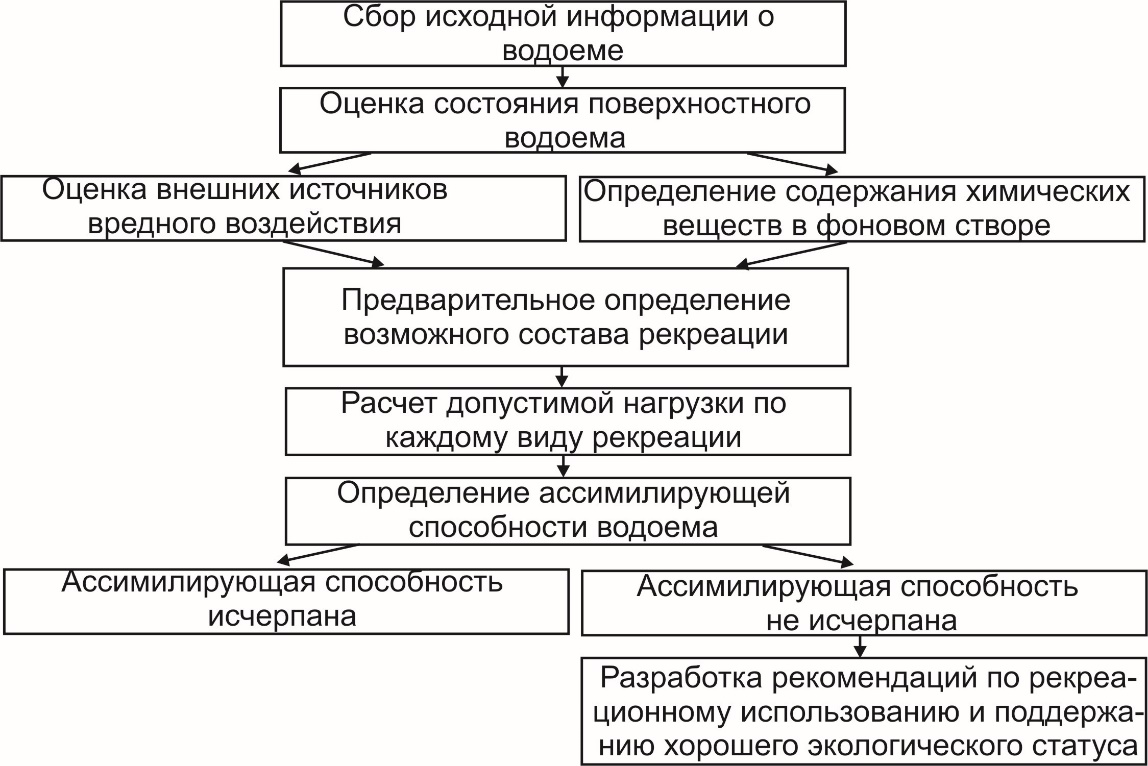 Рисунок 1 – Алгоритм оценки допустимой рекреационной нагрузки на водоемВероятность наступления события, имеющего неблагоприятные последствия для водоема и вызванного вредным воздействием хозяйственной и иной деятельности, чрезвычайными ситуациями природного и техногенного характера – экологический риск – рассчитывается путем определения ассимилирующей способности водоема. В случае, если ассимилирующая способность водоема исчерпана, использование его в качестве рекреационного объекта требует дополнительных исследований и проведения мероприятий по его реабилитации.В случае, если ассимилирующая способность водоема не исчерпана, производится выбор возможных видов рекреации.Определение и анализ ассимилирующей способности водоема позволяет установить его способность принимать определенную массу веществ в единицу времени без нарушения нормативов качества воды в контролируемом створе или пункте водопользования.При расчете ассимилирующей способности водоема производится анализ с учетом поступления загрязняющих веществ с водосбора от точечных и рассредоточенных источников.4.  В состав исходной информации о водоеме включается следующая информация:общая информация о водоеме;исходная информация по гидрологическим, гидравлическим и морфометрическим характеристикам водоема;климатические характеристики;химические показатели;физические и органолептические показатели;биологические показатели.Общая информация о водоеме приводится в табличной форме на основании Государственного водного кадастра, топографической основы, фондовой и справочной информации.Общий вид представления информации о водоемеТаблица 1Исходная информация по гидрологическим, гидравлическим и морфометрическим характеристикам водоемаТаблица 2Климатические характеристикиТаблица 3 Химические показателиТаблица 4 Физические и органолептические показателиТаблица 5 Биологические показателиТаблица 6 В соответствии с полученной информацией производится общая экспертная оценка состояния водоема с учетом данных приложения 2.5. Расчет нагрузки производится по каждому виду рекреации с учетом рекомендуемых рекреационные нагрузки на водоемы и прилегающие территории.Рекомендуемые рекреационные нагрузки на водоемы и прилегающие территории Таблица 7  Оценка допустимой нагрузки по отдельным видам рекреацииТаблица 8 6. Оценка влияния рекреации на водные экосистемы При расчете нагрузки от купания (Lк) используется количество отдыхающих, продолжительность рекреационного сезона, площадь водоема, норматив поступления загрязняющего вещества от одного отдыхающего во время купания.Для определения поступления ЗВ применима зависимость (1):где: Lк – общее поступление ЗВ от отдыхающих, гР/га на купальный сезон;  Lк1 – поступление ЗВ от одного отдыхающего во время купания, гР/га;  Tс – продолжительность рекреационного сезона, дней;  К – число отдыхающих за сезон, чел.;  F – площадь водоема, га.Количество отдельных ЗВ, поступающих от 1 отдыхающего в водоем, приведено в таблице 9.Поступление загрязняющих веществ в водоем от 1 отдыхающего, г/сутТаблица 9 Расчет допустимого числа рыбаков проводится по формуле (2):где: H - ежедневная допустимая норма количества рыбаков-любителей на водоем; F - площадь водоема, га; V - оптимальный вылов рыбы с одного гектара кг/га (11,8 кг/га); Т - количество дней продуктивного отлова рыбы (240 дней); g - норма вылова рыбы на одного любителя рыболова равная 5 кг; К - поправочный коэффициент "на удачу" равный 0,33.Поступление загрязняющих веществ в водоем от 1 рыболова, г/сутТаблица 10 Масса загрязняющих веществ (М зв) определяется по формуле (3):где: m – поступление (масса) данного ЗВ от одного рыболова, г;  N – количество рыболовов на акватории, чел;  Т – количество дней продуктивного отлова рыбы, дней.Влияние на санитарное состояние водоёмов определяется с учетом поступления горюче-смазочных материалов (далее – ГСМ) от двигателей. За час работы мотора типа «Вихрь» в воду выделяется около 142 мл ГСМ.  В результате функционирования возможно поступление с 1 судна 10 кг нефтепродуктов за период навигации.Основной характеристикой оценки рекреационной нагрузки при использовании маломерных судов является допустимое их количество, которое рассчитывается из условия предотвращения отрицательного воздействия на водоем данным загрязняющим веществом, в основном нефтепродуктами.Расчет поступления количества загрязняющих веществ  от использования моторных маломерных судов (ЗВс) определяется по формуле (4):где: 10 – количество нефтепродуктов, поступающих за период навигации, кг;   n – допустимое количество моторных маломерных судов. Использование маломерных судов регламентируется решениями местных органов самоуправления.Общее поступление загрязняющих веществ в водоем объект от контактных видов рекреации, г/сут Таблица 11 Анализ возможности использования водоема для различных видов рекреации проводится на основании соотношения данных о состоянии водоема и нормативов качества (ПДК), исходя из требований действующих нормативных правовых актов в области использования и охраны водных ресурсов, требований действующих технических нормативных правовых актов в области охраны окружающей среды. Оценка ассимилирующей способности водоема проводится с учетом  возможности водного объекта принимать массу веществ в единицу времени без нарушения нормативов качества воды в контролируемом створе или пункте водопользования без ухудшения его экологического состояния (статуса) по зависимости (5):где: ПЗВi – поступление загрязняющего вещества от рекреационной деятельности за сезон, г;  ЗВПi ест –содержание загрязняющих веществ в фоновом створе, мг/дм3;Wоб – объем воды с учетом водообмена в водоеме за рекреационный период, который рассчитывается по зависимости (6):где: Wвод  - объем водоема, м3;Q 50%об. - расход водообмена 50% обеспеченности, м3/с;Т – продолжительность рекреационного сезона, с.Оценка изменения концентрации загрязняющих веществ за сезон Таблица 12 Оценка ассимилирующей способности водоемаТаблица 13 В случае, выявления превышения ПДК веществ по определенным видам рекреационного использования или по их суммарному воздействию – ассимилирующая способность водоема исчерпана, использование данного водоема в качестве рекреационного объекта невозможно без дополнительных исследований и проведения мероприятий по его реабилитации. Недооценка установленного факта может привести к возникновению локального экологического риска.Ассимилирующая способность водоема не исчерпана, если отсутствует превышение ПДК веществ. Приложение 2к экологическим нормам и правиламЭкоНиП 17.ХХ.ХХ-ХХХ-20ХХ (33140) «Охрана окружающей среды и природопользование. Гидросфера. Требования по содержанию поверхностных водных объектов в надлежащем состоянии и их благоустройство. Часть 1. Благоустройство поверхностных водных объектов»Характеристика пригодности территории для рекреации в зависимости от рельефа местностиТаблица 1  Характеристика использования территории для рекреации в зависимости от ландшафта Таблица 2 Характеристика водоемов пригодных для рекреацииТаблица 3 Категории расчетных морфометрических показателей водоемовТаблица 4 Характеристики климатических показателей, оказывающих комфортное воздействие на организм человекаТаблица 5 Характеристики климатических условий для различных видов рекреацииТаблица 6 Характеристика водоемов пригодных для рекреации по гидрологическим показателям Таблица 7 Характеристика водоемов, пригодных для рекреации по органолептическим, физико-химическим показателямТаблица 8 Характеристика водоемов, пригодных для рекреации по химическим показателямТаблица 9 * не содержатся в воде в концентрациях, превышающих ПДК в соответствии с Постановлением Минприроды Республики Беларусь 30.03.2005 № 13.Характеристика водоемов, пригодных для рекреации по микробиологическим, вирусологическим, паразитологическим показателямТаблица10 Приложение 3к экологическим нормам и правиламЭкоНиП 17.ХХ.ХХ-ХХХ-20ХХ (33140 «Охрана окружающей среды и природопользование. Гидросфера. Требования по содержанию поверхностных водных объектов в надлежащем состоянии и их благоустройство. Часть 1. Благоустройство поверхностных водных объектов»Воздействие на ПВО различных видов рекреацииТаблица 1 Условные обозначения: Воздействие: Х – Химическое; Ф – Механическое (физическое); Б – Биологическое; Преимущественный сезон воздействия: В – Весна; Л – Лето; О – Осень; З – Зима ПоказательОписаниеНаименование водоемаМестоположение (район, область)Географические координатыЭкологическое состояние (статус) водоемаПоказательЕдиницы величиныЗначениеПлощадь зеркала озера  (Fоз.)км2Средняя глубина (Нср)  мМаксимальная глубина (Нмах)мКолебания уровня воды мОбъем воды (W)м3Площадь водосбора (Fвод)км2Длина береговой линии (Lбер)мДлина озера (L)мШирина озера (S)мПлощадь акватории до глубины 0,7 м %Площадь акватории до глубины 1,5 м %Площадь акватории до глубины 2,0 м %Коэффициент изрезанности береговой линииПоказатель открытостиПоказатель удельного водосбораУдельный водообменраз в годПоверхностный сток м3Подземный стокм3Водный баланс м3Уклон пляжа в сторону воды (превышение пляжа над урезом воды)о/ооУклон дна водоема перпендикулярно урезу водыо/ооПлощадь пляжам2Гранулометрический состав грунта пляжа Гранулометрический состав грунта мелководьяПоказательЕдиницы величиныЗначениеСреднегодовая температура° СМаксимальная температура° СМинимальная температура° СКоличество дней со среднесуточной температурой воздуха выше +17° СднейЧисло дней с температурой воды выше +17° СднейПродолжительность теплого периодаднейКоличество солнечных днейднейПродолжительность периода с отрицательными температурамиднейСкорость ветра среднегодоваям/сМаксимальная скорость ветра м/сМинимальная скорость ветрам/сКоличество дней со скоростью ветра 0 – 2 м/сднейКоличество дней со скоростью ветра 0 – 3 м/сднейКоличество дней со скоростью ветра 4 – 8 м/сднейЧисло дней с относительной влажностью 60-80 %днейКоличество солнечных и малооблачных дней за теплый период с облачностью 4-7 балловднейКоличество дней со среднесуточной температурой воздуха от -5° С до -15° СднейДлительность солнечного сиянияднейТолщина льдасмВысота снега на льдусмДлительность периода с устойчивым снежным покровомднейВысота снежного покровасмПродолжительность периода залегания снегаднейчастота оттепелейраз в сезончастота гололедовраз в сезончастота метелейраз в сезонГидрохимические характеристикиЕдиницы величиныЗначениеЗначениеЗначениеГидрохимические характеристикиЕдиницы величиныосенне-зимний периодвесенне-летний периодВодородный показатель (рН) единицМинерализация воды мг/дм3Растворенный кислородмг/дм3Фосфор общий  мгР/дм3Азот общий по Къельдалюмг /дм3Нефтепродуктымг/дм3Хлорид-ионмг/дм3Натриймг/дм3Кальциймг/дм3Магниймг/дм3Калиймг/дм3Биохимическое потребление кислорода (БПК5)мгО2/дм3Химическое потребление кислорода (ХПК)мг О2/дм3Взвешенные вещества мг/дм3Перманганатная окисляемостьмг О/дм3Содержание кислорода%Физические и органолептические показателиЕдиницы величиныЗначениеЗначениеФизические и органолептические показателиЕдиницы величиныосенне-зимний периодвесенне-летний периодТемпература водыºСПлавающие примесисоставВзвешенные веществамг/дм3ПрозрачностьмЦветностьградусыОкраскаЗапахПоказательЕдиницы величиныЗначениеПокрытие макрофитами зоны купания%Биомасса фитопланктонаг/м2Соотношение биомассы фито- и зоопланктонаОбъектРекреационная нагрузка1. Единовременная нагрузка на водоем, не менее 10% площади которого может быть использовано под водную рекреацию, чел/га.140в том числе на пляжах и в воде, чел/га126на гребных, моторных, парусных судах, водных лыжах, чел/га9любительское рыболовство, охота, прогулки вдоль берега, чел/га52. Принятие солнечных и воздушных ванн на пляжах2.1 песчаных, чел/га12502.2 травянистых, чел/га1002.3 протяженность береговой полосы или водного периметра аэросолярия, чел/габолее 0,53. Прибрежная акватория в зоне купания:3.1 озера, водохранилища, чел/га6504. Катание на судах4.1 гребных, лодка/км24.2 гребных, лодка/га0,504.3 парусных судно/га0,024.4 маломерных судов, судно/га0,015. Любительское рыболовство протяженность берега водоема, м/челболее 3006 Любительская охота на водоемах охотничьи угодья, чел/габолее 0,003Вид рекреацииДопустимый норматив исходя из таблицы 7Расчетная характеристика водоема для конкретного вида рекреационного использования Допустимая нагрузка для конкретного вида рекреационного использования водоемаКупание	Организация пляжейВодные лыжиКатание на яхтахГребля на лодках и байдарахПарусный спортЛюбительское рыболовство с берегаЛюбительское рыболовство с лодкиЛюбительское рыболовство со льдаLк = (Lк1·Tс)·К / F, (1)Вид отдыхаАзот общий по КъельдалюФосфор общий  Хлорид-ионНатрийКальцийМагнийКалийОтдых на берегу141,4Купание3,10,11,340,780,040,040,74H = 1/K (F·V/T·g),(2)Вид отдыхаВзвешенные веществаАзот общий по КъельдалюФосфор общий  Хлорид-ионПрочие веществаЛюбительскоерыболовство253,01,44,0280М зв = m · N·Т,(3)ЗВс = 10·n,(4)Загрязняющие веществаКупание, г/сутРыболовство, г/сутПЛМ, г/сутСуммарное поступление загрязняющих веществ, г/сутСуммарное поступление загрязняющих веществ за сезон (∑ПЗВi ), гФосфор общийАзот общий по КъельдалюХлорид-ионНатрийКальцийМагнийКалийВзвешенные веществаНефтепродуктыПрочие вещества∑ ПЗВi/ Wоб  + ЗВПi ест<ПДКi,(5)Wоб =Wвод + Q 50%об · T(6)Загрязняющие веществаЕстественная концентрация загрязняющих веществ, мг/дм3ЗВПi естСуммарное поступление загрязняющих веществ за рекреационный сезон, ∑ПЗВiПрирост концентрации загрязняющих веществ в результате рекреационной деятельности за сезон, мг/дм3∑ ПЗВi/ WобИзменение концентрации ЗВ за сезон,мг/дм3∑ПЗВi/Wоб+ЗВПiестФосфор общийАзот общий по КъельдалюХлорид-ионНатрийКальцийМагнийКалийВзвешенные веществаНефтепродуктыПрочие веществаЗагрязняющие веществаИзменение концентрации ЗВ за сезон, мг/дм3∑ПЗВi/Wоб+ЗВПiестПДК, мг/дм3Степень превышения концентрации над допустимой,∑ПЗВi/Wоб+ЗВПiест/ПДКПримечаниеФосфор общийАзот общий по КъельдалюХлорид-ионНатрийКальцийМагнийКалийВзвешенные веществаНефтепродуктыПрочие веществаХарактеристикаКатегорияЗначенияБлагоприятно для отдыха взрослыхгустота расчленения, км1,0-0,8Благоприятно для отдыха взрослыхглубина расчленения, м30-60Благоприятно для отдыха взрослыхпреобладающие уклоны местности, граддо 15Благоприятно для туризма взрослых, отдыха и спортивно-оздоровительного туризма детейгустота расчленения, кмменее 0,1Благоприятно для туризма взрослых, отдыха и спортивно-оздоровительного туризма детейглубина расчленения, мболее 40Благоприятно для туризма взрослых, отдыха и спортивно-оздоровительного туризма детейпреобладающие уклоны местности, граддо 25Относительно благоприятно для отдыха взрослыхгустота расчленения, км0,8-3,0Относительно благоприятно для отдыха взрослыхглубина расчленения, м10-30Относительно благоприятно для отдыха взрослыхпреобладающие уклоны местности, град15-30Относительно благоприятно для туризма взрослых, отдыха и спортивно-оздоровительного туризма детейгустота расчленения, км1,0-3,0Относительно благоприятно для туризма взрослых, отдыха и спортивно-оздоровительного туризма детейглубина расчленения, м10-40Относительно благоприятно для туризма взрослых, отдыха и спортивно-оздоровительного туризма детейпреобладающие уклоны местности, град25-40ХарактеристикаКатегорияЗначенияБлагоприятные для рекреационного освоениягустота речной сети, км/км2более 0,4Благоприятные для рекреационного освоениязаболоченность, %менее 10Благоприятные для рекреационного освоениязалесенность, %более 30Относительно благоприятныегустота речной сети, км/км20,2-0,4Относительно благоприятныезаболоченность, %более 30Относительно благоприятныезалесенность, %менее 30Пригодные для выборочного рекреационного освоениягустота речной сети, км/км20,2Пригодные для выборочного рекреационного освоениязаболоченность, %40Пригодные для выборочного рекреационного освоениязалесенность, %менее 30ХарактеристикаКатегорияЗначенияБлагоприятные для отдыха взрослых (для контактных видов отдыха) регулирование стокамноголетнееБлагоприятные для отдыха взрослых (для контактных видов отдыха) площадь водоема, км2более 50Благоприятные для отдыха взрослых (для контактных видов отдыха) средняя глубина водоема, м1,5-2,0Благоприятные для отдыха взрослых (для контактных видов отдыха) ширина мелководной зоны, м50Благоприятные для отдыха взрослых (для контактных видов отдыха) ширина пляжей, м30Благоприятные для отдыха взрослых (для контактных видов отдыха) продольный уклон дна, ‰0,05Благоприятные для отдыха взрослых (для контактных видов отдыха) литологический состав грунта пляжа и мелководьяпесок Благоприятные для отдыха взрослых (для контактных видов отдыха) продолжительность комфортного периода для отдыха, днейболее 60Относительно благоприятные для отдыха взрослыхрегулирование стокасезонноеОтносительно благоприятные для отдыха взрослыхплощадь водоема, км22-50Относительно благоприятные для отдыха взрослыхсредняя глубина водоема, м0,8-1,5Относительно благоприятные для отдыха взрослыхширина мелководной зоны, м20-50Относительно благоприятные для отдыха взрослыхширина пляжей, м15-30Относительно благоприятные для отдыха взрослыхпродольный уклон дна0,05-0,1Относительно благоприятные для отдыха взрослыхлитологический состав грунта пляжа и мелководьягравий, галька, валуны, смешанныеОтносительно благоприятные для отдыха взрослыхпродолжительность комфортного периода для отдыха, дней40-60ХарактеристикаЗначение характеристикиПоказатель извилистостималый – 0,3-1,0Показатель извилистостисредний – 1,0-1,5Показатель извилистостибольшой – более 1,5Показатель глубинностималый – 1-2Показатель глубинностисредний – 2-10Показатель глубинностибольшой – более 10Показатель открытостималый – 3-5Показатель открытостисредний – 5-8Показатель открытостибольшой – 8-9Удельный водосбор малый – менее 10Удельный водосбор средний – 10-100Удельный водосбор большой – более 100Условный водообменмалый – менее 0,5Условный водообменсредний – 0,5-5Условный водообменбольшой – более 5ХарактеристикаКатегорияЗначенияБлагоприятный (комфортный) период для проведения летнего отдыхатемпература воздуха, °С12-28Благоприятный (комфортный) период для проведения летнего отдыхаотносительная влажность, %30-70Благоприятный (комфортный) период для проведения летнего отдыхаинтенсивность солнечной радиации, Дж/(с·м2)0-838Благоприятный (комфортный) период для проведения летнего отдыхаскорость ветра, м/с0-6Благоприятный (комфортный) период для организации зимнего отдыхатемпература воздуха, °С5-15ХарактеристикаКатегорияЗначенияБлагоприятные для контактных видов отдыхатемпература воздуха, °С17-25Благоприятные для контактных видов отдыхатемпература воды, °С20Благоприятные для контактных видов отдыхаскорость ветра, м/с 0-1Благоприятные для контактных видов отдыхаоблачность, балл4-7Благоприятные для бесконтактных видов отдыхатемпература воздуха, °С17Благоприятные для бесконтактных видов отдыхаскорость ветра, м/с– для гребли– для парусного спорта0-3;4-8 Благоприятные для бесконтактных видов отдыхавлажность воздуха, % (для всех видов рекреационной деятельности)60-80Благоприятные для бесконтактных видов отдыхаоблачность, балл- для катания на водных лыжах4-7ХарактеристикаКатегорияЗначенияБлагоприятные Относительно благоприятные средний многолетний расход воды, м3/с20-50Благоприятные Относительно благоприятные доля весеннего стока в годовом, %менее 40Благоприятные Относительно благоприятные уровенный режим устойчивыйБлагоприятные Относительно благоприятные вид регулирования стокамноголетнееБлагоприятные Относительно благоприятные скорость течения, м/с0,1-0,5Благоприятные Относительно благоприятные средний многолетний расход воды, м3/с20-10Благоприятные Относительно благоприятные доля весеннего стока в годовом, %40-50Благоприятные Относительно благоприятные уровенный режим колебания не превышают 0,2Благоприятные Относительно благоприятные вид регулирования стокагодовое, сезонноеБлагоприятные Относительно благоприятные скорость течения, м/сболее 0,5ХарактеристикаКатегорияЗначенияБлагоприятныетемпература25-270СБлагоприятныевзвешенные вещества, мг/дм3не более 0,25 мг/дм3Благоприятныецветность, градусыменее 20Благоприятныеплавающие примесина поверхности воды не должны обнаруживаться примеси нефтепродуктов, масел, жиров и скопления других примесейБлагоприятныепрозрачность, м3,0-5,0Благоприятныецветностьне менее 20 мБлагоприятныеокраскане обнаруживается в столбике 20 смБлагоприятныезапах не более 2 балловОтносительно благоприятнотемпературасвыше 20-240С летомОтносительно благоприятновзвешенные вещества, мг/дм30,25 мг/дм3Относительно благоприятноцветность, градусыОтносительно благоприятноплавающие примесина поверхности воды не должны обнаруживаться примеси нефтепродуктов, масел, жиров и скопления других примесейОтносительно благоприятнопрозрачность, м1,0-2,9Относительно благоприятноцветность21-80 мОтносительно благоприятноокраскане обнаруживается в столбике 10 смОтносительно благоприятнозапах не более 2 балловХарактеристикаКатегорияЗначенияБлагоприятныеводородный показатель 6,5-8,5Благоприятныеминерализация водыне более 1000Благоприятныерастворенный кислород, мг/дм3не менее 4 мгО2/дм3Благоприятныефосфор общий0,2 мг/дм3Благоприятныеазот общий по Къельдалю5,0 мг/дм3Благоприятныенефтепродукты0,05 мг/дм3Благоприятныехлорид-ион 300 мг/дм3Благоприятныенатрий120 мг/дм3Благоприятныекальций180 мг/дм3Благоприятныемагний40 мг/дм3Благоприятныекалий50 мг/дм3Благоприятныебиохимическое потребление кислорода (БПК5) 1,0-3,0 мгО2/дм3Благоприятныехимическое потребление кислорода (ХПК)не более 15 мгО2/дм3ХарактеристикаКатегорияЗначенияБлагоприятные Индикаторный показатель: кишечная палочка (Е.coli), КОЕ/100 см3не более 100Благоприятные Возбудители кишечных инфекций бактериальной этиологииотсутствие возбудителей кишечных инфекций бактериальной этиологии в 1 дм3Благоприятные Возбудители кишечных инфекций вирусной этиологииотсутствие возбудителей кишечных инфекций вирусной этиологии в 100 дм3Благоприятные Жизнеспособные яйца гельминтов, онкосферы тениид и жизнеспособные цисты патогенных кишечных простейшихотсутствие в 25 дм3 воды жизнеспособных яиц гельминтов (аскарид, власоглавов, токсокар, фасциол), онкосфер тениид и жизнеспособных цист патогенных кишечных простейшихВид рекреационного использованияВид рекреацииПреимущественный сезон воздействияЧасть водоемаЧасть водоемаЧасть водоемаЧасть водоемаВоздействиеВид рекреационного использованияВид рекреацииПреимущественный сезон воздействияакваторияприбрежная зонапляжная зонагидробиоценозыВоздействиеКонтактныйКупаниеЛФКонтактныйКупаниеЛХКонтактныйКупаниеЛБКонтактныйПодводное плавание, подводная охотаЛФКонтактныйПодводное плавание, подводная охотаЛХКонтактныйПодводное плавание, подводная охотаЛБКонтактныйВодные лыжиЛФКонтактныйВодные лыжиЛХКонтактныйВодные лыжиЛББесконтактныйКатание на яхтах и катерахВЛОФБесконтактныйКатание на яхтах и катерахВЛОХБесконтактныйКатание на яхтах и катерахВЛОББесконтактныйКатание на лодках с подвесными моторамиВЛОФБесконтактныйКатание на лодках с подвесными моторамиВЛОХБесконтактныйКатание на лодках с подвесными моторамиВЛОББесконтактныйГребля на лодках и байдарахВЛОФБесконтактныйГребля на лодках и байдарахВЛОХБесконтактныйГребля на лодках и байдарахВЛОББесконтактныйПарусный спортВЛОФБесконтактныйПарусный спортВЛОХБесконтактныйПарусный спортВЛОББесконтактныйКатание на снегоходеЗФБесконтактныйКатание на снегоходеЗХБесконтактныйКатание на снегоходеЗББесконтактныйКайтинг, катание на лыжах, коньках, сноубордеЗФБесконтактныйКайтинг, катание на лыжах, коньках, сноубордеЗХБесконтактныйКайтинг, катание на лыжах, коньках, сноубордеЗББесконтактныйКатание на собаках по льдуЗФБесконтактныйКатание на собаках по льдуЗХБесконтактныйКатание на собаках по льдуЗББесконтактныйЗимний треккингЗФБесконтактныйЗимний треккингЗХБесконтактныйЗимний треккингЗББесконтактныйБуерный спортЗФБесконтактныйБуерный спортЗХБесконтактныйБуерный спортЗБПромысловыйЛюбительское рыболовство со льдаЗФПромысловыйЛюбительское рыболовство со льдаЗХПромысловыйЛюбительское рыболовство со льдаЗБПромысловыйЛюбительское рыболовство с берегаВЛОФПромысловыйЛюбительское рыболовство с берегаВЛОХПромысловыйЛюбительское рыболовство с берегаВЛОБПромысловыйЛюбительское рыболовство с лодкиВЛОФПромысловыйЛюбительское рыболовство с лодкиВЛОХПромысловыйЛюбительское рыболовство с лодкиВЛОБПромысловыйОхота на водоплавающую дичьВЛОФПромысловыйОхота на водоплавающую дичьВЛОХПромысловыйОхота на водоплавающую дичьВЛОБ